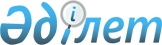 Об утверждении Правил проведения конкурса на вакантную должность частного судебного исполнителя
					
			Утративший силу
			
			
		
					Приказ и.о. Министра юстиции Республики Казахстан от 7 марта 2014 года № 99. Зарегистрирован в Министерстве юстиции Республики Казахстан 20 марта 2014 года № 9257. Утратил силу приказом Министра юстиции Республики Казахстан от 27 февраля 2015 года № 125      Сноска. Утратил силу приказом Министра юстиции РК от 27.02.2015  № 125 (вводится в действие по истечении десяти календарных дней после дня его первого официального опубликования).      В соответствии с подпунктом 11) статьи 167 Закона Республики Казахстан от 2 апреля 2010 года «Об исполнительном производстве и статусе судебных исполнителей», ПРИКАЗЫВАЮ:



      1. Утвердить прилагаемые Правила проведения конкурса на вакантную должность частного судебного исполнителя.



      2. Признать утратившим силу следующие нормативные правовые акты Министерства юстиции Республики Казахстан:



      1) приказ и.о. Министра юстиции Республики Казахстан от 3 ноября 2010 года № 305 «Об утверждении Правил проведения конкурса на замещение вакантной должности частного судебного исполнителя» (зарегистрированный в Реестре государственной регистрации нормативных правовых актов № 6627, опубликованный в газете «Казахстанская правда» от 25 ноября 2010 года, № 320 (26381));



      2) приказ Министра юстиции Республики Казахстан от 11 марта 2011 года № 102 «О внесении изменения и дополнений в приказ и.о. Министра юстиции Республики Казахстан от 3 ноября 2010 года № 305 «Об утверждении Правил проведения конкурса на замещение вакантной должности частного судебного исполнителя» (зарегистрированный в Реестре государственной регистрации нормативных правовых актов № 6879, опубликованный в газете «Казахстанская правда» от 27 апреля 2011 года, № 140 (26561), Собрании актов центральных исполнительных и иных центральных государственных органов Республики Казахстан от 25 марта 2011 года, № 5).



      3. Комитету по исполнению судебных актов Министерства юстиции Республики Казахстан (Ешмагамбетов Ж.Б.):

      1) обеспечить государственную регистрацию настоящего приказа;

      2) после государственной регистрации настоящего приказа обеспечить его официальное опубликование в информационно-правовой системе «Әділет».



      4. Контроль за исполнением настоящего приказа возложить на Председателя Комитета по исполнению судебных актов Министерства юстиции Республики Казахстан Ешмагамбетова Ж.Б.



      5. Настоящий приказ вводится в действие по истечении десяти календарных дней после дня его первого официального опубликования.      И.о. Министра юстиции

      Республики Казахстан                       З. Баймолдина

Утверждены         

приказом и.о. Министра юстиции

Республики Казахстан  

от 7 марта 2014 года № 99  

Правила

проведения конкурса на вакантную должность частного

судебного исполнителя 

1. Общие положения

      1. Настоящие Правила проведения конкурса на вакантную должность частного судебного исполнителя (далее – Правила) разработаны в соответствии с подпунктом 11) статьи 167 Закона Республики Казахстан от 2 апреля 2010 года «Об исполнительном производстве и статусе судебных исполнителей» (далее – Закон).



      2. Конкурсный отбор на вакантную должность частного судебного исполнителя (далее – конкурс) осуществляется из числа лиц, имеющих лицензию частного судебного исполнителя.



      3. Конкурс проводится квалификационной комиссией (далее – комиссия) не реже одного раза в квартал.



      4. В допуске к участию в конкурсе отказывается по основаниям, предусмотренным пунктом 2 статьи 140 Закона.



      5. Объявление о проведении конкурса публикуется на интернет-ресурсе www.adilet.gov.kz на казахском и русском языках.

      В объявлении указываются следующие сведения:

      местонахождение, почтовый адрес и номера контактных телефонов уполномоченного органа;

      основные требования к кандидату, предъявляемые в соответствии с  квалификационными требованиями для осуществления деятельности частных судебных исполнителей, утвержденными Постановлением Правительства Республики Казахстан от 13 марта 2013 года № 239;

      порядок и сроки приема документов;

      место проведения конкурса;

      перечень документов, представляемых на рассмотрение комиссии.



      6. Уполномоченный орган в течение тридцати календарных дней со дня опубликования объявления принимает заявления кандидатов по форме, согласно приложению к настоящим Правилам.

      К заявлению прилагаются медицинские справки с наркологических и психиатрических организаций, выданные не ранее чем за месяц до их представления в комиссию.

      Возможно представление кандидатом дополнительной информации, касающейся образования, опыта работы, профессионального уровня и репутации кандидата (копии документов о повышении квалификации, присвоении ученых степеней и званий, характеристики, рекомендации, научные публикации и тому подобное).



      7. Прием документов заканчивается в день окончания срока, установленного в объявлении о конкурсе.



      8. Список кандидатов, допущенных к участию в конкурсе, с указанием места, даты и времени проведения собеседования, не позднее, чем за пять рабочих дней до проведения конкурса размещается на интернет-ресурсе www.adilet.gov.kz.



      9. Кандидаты, не допущенные к участию в конкурсе, в срок указанный в пункте 8 настоящих Правил, уведомляются уполномоченным органом путем направления кандидату мотивированного письма со ссылкой на нормы законодательства, послужившие основанием для принятия решения о его не допуске к участию в конкурсе.



      10. Конкурс проводится в форме собеседования. Основными критериями отбора кандидатов являются высокий уровень знаний законодательства, в частности об исполнительном производстве, морально-нравственные качества, опыт работы по юридической специальности. Результаты собеседования с кандидатами оформляются протоколом.



      11. Документы лиц, не прошедших конкурсный отбор, возвращаются лицам их представившим, в течение пятнадцати календарных дней со дня проведения конкурса почтовой связью или нарочно под личную роспись данного лица или его представителя.



      12. Решение комиссии о прохождении кандидатом конкурса является основанием для принятия его в члены региональной коллегии соответствующего исполнительного округа и его учетной регистрации в территориальном органе уполномоченного органа.



      13. Кандидату, не прошедшему конкурс не имеется препятствий к повторному участию в последующих конкурсах.



      14. Назначенным на должность частного судебного исполнителя лицам, не имеется препятствий для участия в конкурсе на вакантную должность частного судебного исполнителя в другом исполнительном округе на общих основаниях.

Приложение         

к Правилам проведения конкурса

на вакантную должность   

частного судебного исполнителяФорма            

Председателю квалификационной комиссии

______________________________________

от____________________________________

проживающ (-ей, его)___________________

Контактный телефон____________________ 

Заявление      Прошу допустить меня к участию в конкурсе на вакантную

должность частного судебного исполнителя в __________________________

                 (указывается административно-территориальная единица

исполнительного округа, в которой имеется вакансия)      С основными требованиями Правил проведения конкурса на

вакантную должность частного судебного исполнителя ознакомлен (-а),

согласен (-а) и обязуюсь их выполнять. Настоящим подтверждаю свою

полную ответственность за подлинность представленных мною сведений.      Прилагаемые документы: ______________________________________

____________________________________________________________________.      ____________     ____________

      (Подпись)         (Ф.И.О.)      «____»_______________ 20__ г.
					© 2012. РГП на ПХВ «Институт законодательства и правовой информации Республики Казахстан» Министерства юстиции Республики Казахстан
				